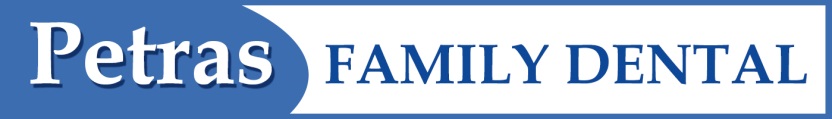 Welcome to our dental practice!  We appreciate the opportunity to help you with your dental needs.  Providing this information helps us to treat you safely and efficiently.  All information provided is confidential.
Patient Name___________________________  ____________Birthdate (dd/mm/yyyy)________________________ Age_____Street Address_______________________________________ City_________________________Postal Code______________       Home Phone________________  Cell Phone________________
       Email______________________________________________Employer_______________________ Occupation ___________
RESPONSIBLE PARENT/GUARDIAN (If patient is a minor):
Name _____________________________________________________
Relationship to patient _________________________________
EMERGENCY CONTACT 
Name _____________________________________________________
Phone Number _____________________________________________
Relationship to patient _______________________________________
PRIMARY INSURANCE INFORMATION (If applicable)Name of policyholder ___________________________________ Date of birth of policyholder (dd/mm/yyyy)______________________Insurance Company _____________________________________
Place of employment___________________________________ _Relationship of patient to policy holder:                      Self / Spouse / DependentSECONDARY INSURANCE INFORMATION (If applicable)
Name of policyholder ___________________________________ Date of birth of policyholder (dd/mm/yyyy)______________________Insurance Company _____________________________________Place of employment___________________________________ _Relationship of patient to policy holder:                      Self / Spouse / Dependent
       *Please hand insurance card(s) to receptionist at this point.*

Preferred method of contact to book appointments:         O  Phone          O  Email      

Who may we thank for referring you to our office?_________________Referrals are always appreciated!
Payment is due on treatment date if not covered by your insurance  plan. Overdue accounts are subject to a 1.75% charge per month (minimum charge of $5 per month). I agree to cover any and all collect costs, if necessary.
 	Insurance plans are confidential agreement between you and your insurance company. Written estimates can be provided to assist in processing of your dental benefits. You are responsible for any amount not covered by your dental plan. 
	I certify that the medical information provided on the following form is accurate and correct to the best of my knowledge.I authorize release, to my dental benefits plan administrator, information contained in claims submitted electronically. I also authorize the communication of information related to the coverage of services described, to the named dentist.Our office wants to assist you and all our patients by minimizing wait times between appointments. Last minute cancellations or no shows delay your treatment and the treatment for other patients who could have used that appointment time. We require 48 hours notice to cancel or reschedule an appointment to avoid a $40.00 cancellation fee.
        I consent to the release of information as set out in our privacy policy.__________________________________ 		_________________Signature of patient, parent or guardian 		             Date


The following information is required for our dental professionals to provide you with the safest possible dental care. All information is strictly private, and is protected by doctor-patient confidentiality. Please fill in the form as completely as possible. The dentist will review the questions and explain any questions that you do not understand
Are you currently being treated for any medical condition at the present, or within the past year?         Yes / No_______________________________________________________ When was your last medical checkup?________________________Was there any specific findings?_______________________Name of your Medical Doctor:________________________Medical Doctor’s phone number:______________________Are you currently taking any medications, non-prescription drugs, or herbal supplements?_______________________________________________________
If yes, please list pharmacy:
_______________________________________________________Do you have any allergies? Use the following categories:Medications:                                  _____________________________Latex/rubber/metals:                   ____________________________Other (hayfever, foods, etc.)      ______________________________Do any of these allergies lead to breathing problems?  _____________________________________________Do you have any reactions to dental injections? 		Yes / NoDo you have, or ever had asthma?			Yes / NoDo you have emphysema, bronchitis, or COPD?    	Yes / No    Do you have, or ever had blood pressure problems?	Yes / NoDo you have, or ever had any chest pain?		Yes / NoAny history of heart valve replacement or repair?	Yes / NoHave you ever had total joint replacement?		Yes / NoHave you ever had a heart attack in the past?		Yes / NoHave you ever had a stroke in the past?			Yes / NoDo you have a pacemaker inserted?			Yes / NoDo you have, or ever had leukemia?			Yes / NoDo you have, or ever had HIVS or AIDS?			Yes / NoDo you have, or have ever had hepatitis?		Yes / NoDo you have, or ever had cancer?			Yes / NoDo you have, or ever had radiation therapy?		Yes / NoDo you have, or ever had chemotherapy?		Yes / NoDo you have, or ever had osteoporosis?			Yes / NoHave you taken bisphosphonate medications?	              Yes / NoHave you taken any medications to strengthen bones? Yes / NoAre you currently taking any steroid therapy?		Yes / NoDo you have a bleeding disorder?			Yes / NoHave you ever been diagnosed with diabetes?		Yes / NoDo you have, or ever had kidney disease or transplant? Yes / NoDo you have, or ever had stomach ulcers?		Yes / NoDo you have, or ever had a seizure before?		Yes / NoDo you have, or ever had tuberculosis?			Yes / NoHave you ever been hospitalized for any reason (include year)?
___________________________________________________
___________________________________________________
Do you smoke or chew tobacco?			Yes / NoDo you have, or ever had drug/alcohol dependency?	Yes / NoAre you nervous during dental treatment?		Yes / NoDate of last dental treatment? ______________________________Any other medical concerns not listed above?________________________________________________For women only:Are you currently pregnant?			Yes / NoAre you currently breastfeeding?		Yes / NoAre you currently taking an oral contraceptive?  Yes / No